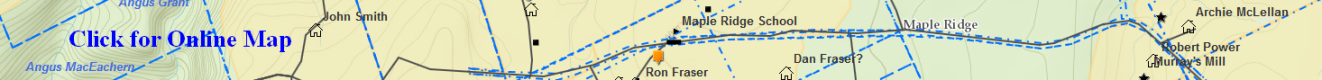 MacEachern_Family(Joe) – (Eigg Mountain Settlement History)John MacEachern (Red) born Dunmaglass, Scotland in 1792, pioneer of the “Gusset” MacEachern married Sarah MacGillivrayJohn MacEachern (born in Scotland) (d.1870) married Isabella MacGillivray (d. before 1870)Donald MacEachern (b. 1814-d. before 1901) married Mary MacAdam married January 23, 1848 John MacEachern (b. 1840) Texas USAngus MacEachern (b. 1845) married (1) MacDonaldWarren MacEachern Rod MacEachern Hugh Ronald MacEachern (b.May 2, 1869) not married, BCStephen MacEachern (b. December 26, 1857-d. 1947) Mary MacEachern, (b. 1855-d. 1927) Catherine Kate MacEachern (b. October 12, 1854-d. 1936) Ann MacEachern BostonMary MacEachern married Duncan Thomas ThompsonAngus MacEachern (b.1821-d. before 1901) married Ann MacDonaldFebruary 20, 1859 at Arisaig SMAR Ann MacDonald (d/o Donald) SMARDonald or Daniel “Dan A” MacEachern (b. November 15, 1860- d.December 29, 1942) died at McAra’s Brook born and living at Brown’s Mountain married Margaret C. MacDonald (b. April 5, 1878 – d. March 6, 1936) Bailey’s Brook McAra’s Brook d/o Donald MacDonald and Ann MacGillivray married October 13, 1908 at Arisaig NSVSMary Ann MacEachern (b. March 17, 1910 Brown’s Mountain NSVSDonald Angus Lawrence MacEachern (b. August 10, 1911) Brown’s Mountain NSVSAnnie Margaret MacEachern (b. February 15, 1913) Brown’s Mountain NSVS            Sarah Jane MacEachern (b. June 16, 1914) Brown’s Mountain NSVSJohn Hugh MacEachern (b. August 23, 1915) Brown’s Mountain NSVS            	Colin D MacEachern (b. 1916)            1921 census placed them at McAra’s BrookJohn MacEachern (b. January 4, 1863) Gusset SMAR died of smallpox in USHugh MacEachern,(b.October 12, 1871 – a twin NSVS not married, BCIsabella MacEachern (b.October 12, 1871-d. April 10, 1872) – a twin born Brown’s Mountain died McAra’s Brook NSVSCatherine “Kate” MacEachern (b. July 22, 1867-d. August 26, 1961) married John C MacDonald s/o Colin (Alexander Og) and Isabella MacDonald Brown’s MountainIsabella MacEachern (b. 1867 – d. August 30, 1916) died at Brown’s Mountain NSVSIsabella MacEachern (b. 1831-d. January 14, 1871) born at Summerville died at Brown’s Mountain NSVS married Ronald MacDonald, Brown’s MountainHugh MacEachern, died 1870 unmarriedKate MacEachern married Archie MacGillivray, Bailey’s BrookMargaret MacEachern married John MacDonald, KeppochAnn MacEachern married Edward Bigley, Brown’s Mountain Sarah MacEachern married Ronald MacGillivrayJohn MacEachern (Red) from Scotland in 1792, pioneer of the “Gusset” MacEachernsAngus MacEachern (2nd son) d.before 1839 married Catherine Kate MacDonald or MacDougall (d.1839)John MacEachern married Sarah Smith, Bailey’s BrookRonald MacEachern, married in US, veteran of Civil War (would have to be born 1845 or before)Alex MacEachern, not married, drown in St John RiverAngus MacEachern, in US, veteran of Civil WarArchibald  MacEachern(d.December 19, 1868 NSVS) married Mary MacGillivray [is Archie the “A. MacEachern” of the Church Map?]Kate MacEachern, married John MacPhersonJohn Archie MacPhersonWillie MacPherson, VancouverKate MacPherson, married John MacKinnonFlora MacPherson, not married, with her parents in New GlasgowHugh MacEachern (b. about 1810 – d.before 19111891 - ?) married Mary MacDonald (dead by 1881), Brown’s Mountain [is Hugh the “H. MacEachern” of the Church Map?]John H MacEachern (b.March 28, 1856 – d.March 4, 1933  - ?), married Anne MacLellan              Mary MacEachern (b. December 3, 1903)             Andrew MacEachern (b.September 14, 1902)             Angus Russell MacEachern (b.September 30, 1905)John Archie Allan MacEachern (b. July 1,1908 – )Angus MacEachern (b. May 24, 1860 – d. December 22, 1917) born McAra’s Brook NSVS –   married (1) Margaret “Maggie” MacDonald (b. 1870) Maple Ridge d/o Anus and Katie MacDonald married November 18, 1902 at Arisaig NSVS (one boy five girl            Hugh John MacEachern (b.November 22 1903 SMAR            Margaret MacEachern (b. 1906     married (2) Catherine “Kate” MacDonald (b. about 1882 d/o John and Mary (Fraser - South River) MacDonald Moidart NSVS d. April 30, 1922 McAra’s Brook married June 25, 1907 at Arisaig NSVS) (one boy, two girls)            John Angus MacEachern (b. about 1908            Mary MacEachern (b. March 22, 1910 Gusset Road NSVS            Catherine MacEachern (b. about 1914Alexander MacEachern (b. May 26, 1862  – 1891 - ?) married Mrs Daley (one daughter); married Catherine MacDonaldHugh MacEachern, (b. October 25, 1867  d. 1902) [died when 33 years old]Archie MacEachern (b. 1873– 1891 - ?)   married Margaret MacDonald Bailey’s Brook (one boy, one girl)Florence Flora MacEachern (b. March 5, 1858 - d.January 7, 1944 Antigonish NSVS  – 1891 - ?)  married Dan G MacDonald (three boys one girl)Catherine MacEachern, (b. 1867– 1891 - ?)  not married, BostonAllan MacEachern married to Miss MacDonald, lived in PEITwo sons and five daughters, PEI and USAAlexander MacEachern (b. about1811 –1891-?) , married Catherine MacGillivray (b. 1816 – 1891-?) [is Alex the “A. MacEachern” of the Church Map?]Angus MacEachern (b.1856 – d. January 7, 1925) TCO married Catherine Bigley (b. 1863) d/o Edward and Ann Bigley Brown’s MountainMary MacEachern (b. November 26, 1887) Dunmaglass NSVS           	Catherine “Cassie” MacEachern (b. September 21, 1889)           	J Alexander MacEachern (b. March 8, 1893)           	Isabella MacEachern (b. March 29, 1894)           	E James MacEachern (b. June 2, 1895)           Andrew MacEachern (b. September 2, 1897)           Agnes Annie MacEachern (b. November 1, 1898)Lucy MacEachern (b. May 24, 1900) NSVS in 1928 living in Ardness, Pictou CountyCatherine Theresa MacEachern (b. June 1, 1905) NSVS in 1928 living in Ardness, Pictou County            Annie May MacEachern (b. 1906)John MacEachern (b.1852), not married, Ardness Catherine MacEachern, not married, BostonArchie MacEachern, married, in PhiladelphiaJohn A. MacEachern, married Mary MacEachern (daughter of Ronald MacEachern), MinnesotaDan MacEachern, CaliforniaMary MacEachern, married Archie MacDougall, MonctonKate MacEachern, married Lauchlin MacLellanEffie MacEachern, married Peter GillisJohn MacEachern (Red) from Scotland in 1792, pioneer of the “Gusset” MacEachernsDonald MacEachern, (3rd son) lost in the woods, never foundJohn Archie MacEachern, last one on Gusset Road, 1955 [Where does he fit above?  He could not actually be John Archie MacPherson, great-great grandson of John MacEachern the pioneer?]  More probably he could be 5th generation (if John the pioneer is counted as first); John the Pioneer would be his great-great-great grandfather.  He could therefore be one of the children of this generation not named in Rankin’s genealogy.MacEachern brothers from Arisaig, Scotland, settled in Pleasant Valley according to Rev. MacGillivray (MacLean, et al., 114).  Rankin (271), mentions MacEacherns at “Pleasant Valley or Maple Ridge”), he contrast these to the Gussets (above)John MacEachern (#212) (b.1809-1891-Donald MacEachern (#241) ?? (b.1850-1891-)Allan MacEachern (b. 1826 Arisaig, Scotland - d. December 20, 1912 at Pleasant Valley NSVS) married Kate MacDonald, SolomanHugh MacEachern (son of Allan -1912-) (Lot 186) married Ellen MacIsaac (daughter of Big Angus MacIsaac)             Margaret (b.November 2, 1886            Daniel (b.1887            Mary Catherine (b.August 10, 1889                     John Allan MacEachern (b.July 27, 1894-d.July 15, 1912 at Pleasant Valley spinal meningitis NSVS            Jennie Ann (b.1896 – d. February 28, 1914 at Pleasant Valley consumption NSVS            Annie (b.June 23, 1898Lame Angus MacEachern (b. August 27,1889) (Lot 186)Mary Harriet (b.January 15, 1901Margaret Belle (b.April 25, 1902Teresa Veronica MacEachern (b.January 3, 1904 - d. December 21, 1913 at Pleasant Valley spinal meningitis NSVSMargaret Isabella (b.March 11, 1905Dan (Danny Allen [suggests son of rather than grandson of Allan]) MacEachern (Lot 186)Minnie MacEachern married John MacIsaac, AntigonishElizabeth MacEachern (b.June 2, 1891 married Sandy MacLellan, AntigonishEllen MacEachern (b.1868 –1891-)?Maggie MacEachern (b.1887 –1891-)?Donald L. MacEachern (b.1888 –1891-)?Mary MacEachern (b.1891 –1891-)?Donald MacEachern (b. 1861 –1891-)Ronald MacEachern (b. September 15, 1862 SMAR  –1891-)John MacEachern (b. 1862 –1891-)Lauchlin Lauchy MacEachern married Anne “Nancy”  MacMillan (b. 1821 – d. July 25, 1875) born Scotland (land deeded from Lauchy and Robert Power in 1861 to Angus Gillis)girl with haemophilia [name?]…others?Angus MacEachern (b. 1846-d. June 12, 1872) born Inverness, Scotland died at Big Mountain NSVSJohn MacEachernMargery MacEachernHugh MacEachernDonald MacEachernMargaret MacEachernAnne MacEachernMary MacEachernFlora MacEachernDonald MacEachern married Isabella Belle MacDonald,(b. about 1829 – d.1907 Pleasant Valley d/o Alexander MacDonald Lakevale TCO  Soloman (sister of Kate, above)             John MacEachern (b.about 1850             Margaret MacEachern (b.             Mary MacEachern (b.April 15, 1854 SMAR             Ranald MacEachern (b.June 10, 1856 SMAR             Catherine MacEachern (b.about 1860Ranald “Belle” MacEachern (b.1861-1912-) (Lot 186) (1912 Plan lists Ranald, Hugh and John as occupants of land later associated with Lame Angus)Nancy MacEachern (b. 1807-d. April 15, 1875) born Scotland died at Doctor’s Brook NSVSMarcella MacEachern married Archie MacDonaldKate MacEachern married Robert Power